Pilot project information for applicants and partners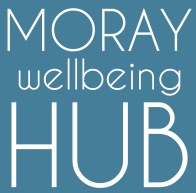 Moray Wellbeing Hub CIC:Mental Health Champions (Young People) mentoring 2018Overview:Moray Wellbeing Hub CIC (MWH) is piloting a project to empower young people as Mental Health Champions. The project is part of a European funded partnership, hosted by Dublin North North-East Recovery College (DNNERC), which looks to extend a successful mentoring programme from Ireland. The project, which will follow MWH values such as using co-production approaches and being led by peer experience, requires a range of local partners and resources to reach its potential. Also key is recruitment of three motivated peer facilitators/ mentors to send to Dublin for training, who then will deliver the approach within the year in existing or new roles.2018/19 Pilot project timeline:Partnership:Key in the success of this project will be a partnership approach. Applicants will need to include information about the current role they wish to deliver their training in and the opportunities and challenges this may present from their perspective. The same will be asked of their host organisations. There is currently no funding for roll out of training in Moray, only the training for trainers has been secured.The training for trainers programme:Flexible approach - training for trainers (T4T) will use non-formal methods. “ It won’t be your typical training of ‘here’s the manual this is how you deliver it’. We will give the scaffolding that allows for you to deliver the topics and activities to a variety of audiences and that the training can be tailored by the facilitator”, Aaron Galbraith, DNNERC.Key aim – For applicants to return empowered, enthused, connected and skilled to support young people in Moray to be the leaders of change for the future.Further information is available in the participant booklet and timetable from DNNERC.Why is the MWH involved with this project?To empower local individuals in the Moray Community to work with young people using recovery focused peer based approaches. To explore sustainable approaches to empowering young people leading change as Champions in wellbeing.To celebrate our grassroots peer-led approach at a European level, as well as connect with a wider network, share ideas and inspiration.What can applicants gain from committing to the project?Opportunity to receive quality training from partners in Ireland, network with fellow youth educators from other European countries and be in the first cohort in Scotland to deliver this approach.Opportunity to shape future roles in working with young people in Moray and the MWH Champion role.Opportunity to increase skills in mentoring, training, peer leadership, recovery practice and understanding of the MWH Champion role.What can partner organisations gain from committing to the project?Opportunity to take part in a test of change around what works in empowering young people as part of a pee-led coproduction project.Opportunity to work in partnership as part of a European funded project promoted in Moray, Scotland and beyond.Opportunity to empower young people for whom you provide services and the staff that work with them, adding to transferable life skills and building resilience.ApplicantMoray Wellbeing Hub CICPartner organisationsCommit to attending full T4T 2-7th Aug Hold valid passport (passport number required)Existing or new MWH ChampionEvidence of commitment to valuesEvidence of paid or unpaid opportunities to deliver within year (ideally existing youth work, YP education linked role)Commit to collection of agreed data including Participatory Action Research approach.Commit to MWH support and mentoringSupport promotion, awareness raising and learning of projectConnect with fellow T4T European participantsPay and organise flights, subsistence and accommodation for three applicants attending T4T.Connect, link and inspire both existing and potential partners for the project in the Moray area and in Scotland.Explore funding for roll out of the training in Moray and embedding YP Champions in MWHMentor and support applicantsCollect monitoring dataDisseminate recommendations & learningExplore continued partnership with DNNERC.Commit to MWH values and partnership workingCoproduce and sign a partnership agreement and project delivery planCommit to support applicant in min. one delivery within year within existing funded role or as volunteer if agreed.Explore partnership funding for delivery and/or future expansion of project with MWH